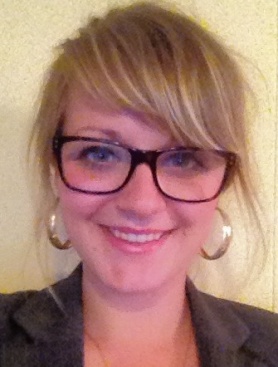 NICOLE SHUTE
“The mediocre teacher tells. The good teacher explains. The superior teacher demonstrates. The great teacher inspires.” -William Arthur WardPROFESSIONAL QUALIFICATIONSFirst Aid Certificate          Completed June 2011Excellent Communication SkillsOrganized and FlexiblePassionate and CreativeEDUCATION 

Queen’s University, Kingston, ON
Bachelor of Education Degree
Primary-Junior DivisionsSeptember 2012-April 2013

Saint Francis Xavier University, Antigonish, NS
Bachelor of Arts DegreeMajor in English2008-2012Université de Montréal, Montréal, QC
Explore ProgramSummer 2011WORK EXPERIENCEEmployee for NSAC DaycareJune 2011-September2011Cared for children ages 18mths-5yrsPrepared meals/cleanedPrepared lesson plansSupervisor: Ms. Janet Savary (902) 893-6501Merchandiser for Scotsburn Dairy GroupMay 2010-June 2011Associated with the general publicRemoved outdated milk from the shelves, replaced with new milkOrganized and cleaned shelves, back rooms, and product displaysSupervisor: Ms. Nancy Smith (905) 452-8131Merchandiser for The News GroupOctober 2009-April 2010Associated with the general publicRemoved old magazines and books from the shelvesReplaced old magazines with new magazinesSupervisor: Ms. Coralie Richard (416) 616-1789VOLUNTEER EXPERIENCEPrivate Tutor, Brampton, ONMay 2013-PresentHelp grade six student with mathematics, literacy, and speechFind creative and different ways to teach methods he is struggling withPrivate Tutor, Brampton, ONMay 2013-PresentHelp grade four student with learning to read and writeFind creative and different ways to teach methods she is struggling withParticipant in a Language & Literacy Research Lab:The Batman Study, Kingston, ONJanuary 2013Examined prosody’s role in reading fluencyExamined the relationship between reading expression and reading comprehensionBig Brothers Big Sisters, Antigonish, NSOctober 2009-May2012Took my “little sister”, Madison once a week on outingsWe baked cookies, swam, went bowling, etc.Explore Program, Montréal, QCSummer 2011Completed FRS1200 at Université de Montréal, A+Completed various extra-curricular activities required to complete the Explore ProgramNorth River Elementary School, Truro, NSSeptember 2008-June 2009Spent one hour a week during high school with kindergarten studentsRead to them, helped them with workAssisted the teacher